               	                                          						                              ZLÍNSKÝ KRAJSKÝ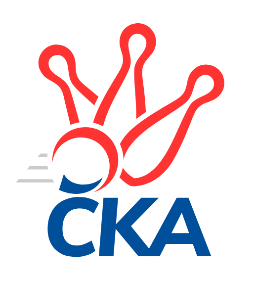  KUŽELKÁŘSKÝ SVAZ                                                                                               Zlín   19.3.2022ZPRAVODAJ ZLÍNSKÉHO KRAJSKÉHO PŘEBORU2021-202220. kolo TJ Sokol Machová B	- TJ Gumárny Zubří	3.5:4.5	2519:2594	6.0:6.0	18.3. TJ Valašské Meziříčí C	- KK Kroměříž B	6:2	2615:2524	8.0:4.0	18.3. KK Kroměříž A	- TJ Kelč	6.5:1.5	2543:2393	8.0:4.0	18.3. VKK Vsetín B	- KK Camo Slavičín B	1:7	2426:2580	4.0:8.0	18.3. KK Camo Slavičín A	- KC Zlín C	8:0	       kontumačně		19.3. SC Bylnice	- TJ Bojkovice Krons B	6:2	2507:2371	9.0:3.0	19.3. TJ Kelč	- TJ Valašské Meziříčí C	5:3	2499:2424	6.5:5.5	16.3.Tabulka družstev:	1.	KK Kroměříž A	20	17	0	3	120.0 : 40.0 	167.0 : 73.0 	 2691	34	2.	TJ Valašské Meziříčí C	20	15	1	4	109.5 : 50.5 	146.0 : 94.0 	 2566	31	3.	KK Camo Slavičín A	20	14	2	4	104.5 : 55.5 	139.5 : 100.5 	 2578	30	4.	TJ Kelč	20	13	0	7	94.0 : 66.0 	137.0 : 103.0 	 2561	26	5.	TJ Gumárny Zubří	20	12	0	8	92.0 : 68.0 	125.5 : 114.5 	 2583	24	6.	KC Zlín C	20	11	0	9	78.5 : 81.5 	119.5 : 120.5 	 2554	22	7.	SC Bylnice	20	10	1	9	76.5 : 83.5 	110.0 : 130.0 	 2484	21	8.	KK Camo Slavičín B	20	6	1	13	66.0 : 94.0 	104.5 : 135.5 	 2491	13	9.	TJ Bojkovice Krons B	20	5	1	14	51.0 : 109.0 	88.0 : 152.0 	 2450	11	10.	VKK Vsetín B	20	5	0	15	54.5 : 105.5 	96.0 : 144.0 	 2478	10	11.	TJ Sokol Machová B	20	4	1	15	59.0 : 101.0 	110.0 : 130.0 	 2465	9	12.	KK Kroměříž B	20	4	1	15	54.5 : 105.5 	97.0 : 143.0 	 2488	9Program dalšího kola:21. kolo25.3.2022	pá	17:00	TJ Bojkovice Krons B - VKK Vsetín B	25.3.2022	pá	18:00	KC Zlín C - TJ Sokol Machová B	25.3.2022	pá	18:00	KK Kroměříž A - TJ Gumárny Zubří	26.3.2022	so	9:00	KK Kroměříž B - KK Camo Slavičín A	26.3.2022	so	15:00	KK Camo Slavičín B - TJ Valašské Meziříčí C	26.3.2022	so	17:30	SC Bylnice - TJ Kelč		 TJ Sokol Machová B	2519	3.5:4.5	2594	TJ Gumárny Zubří	Šárka Drahotuská	 	 168 	 216 		384 	 0:2 	 479 	 	237 	 242		Ludmila Satinská	Martina Nováková	 	 218 	 195 		413 	 1:1 	 413 	 	224 	 189		Miroslav Macháček	Bohumil Fryštacký	 	 199 	 214 		413 	 1:1 	 452 	 	246 	 206		Tomáš Stodůlka	Lukáš Michalík	 	 236 	 248 		484 	 2:0 	 442 	 	212 	 230		Jiří Satinský	Jiří Michalík	 	 190 	 208 		398 	 1:1 	 385 	 	196 	 189		Václav Zeman	Jiří Fryštacký	 	 216 	 211 		427 	 1:1 	 423 	 	193 	 230		Radek Vetyškarozhodčí: Husek Bohuslav	 TJ Valašské Meziříčí C	2615	6:2	2524	KK Kroměříž B	Petr Cahlík	 	 190 	 225 		415 	 0:2 	 459 	 	233 	 226		Lenka Haboňová	Radek Olejník	 	 216 	 209 		425 	 2:0 	 363 	 	175 	 188		Petr Buksa *1	Miloš Jandík	 	 213 	 232 		445 	 2:0 	 389 	 	208 	 181		Martin Růžička	Petr Jandík	 	 208 	 201 		409 	 0:2 	 461 	 	237 	 224		Zdeněk Drlík	Miloslav Plesník	 	 220 	 227 		447 	 2:0 	 401 	 	187 	 214		Miroslav Macega	Miroslav Volek	 	 253 	 221 		474 	 2:0 	 451 	 	232 	 219		Miroslav Míšekrozhodčí: Jaroslav Zajíčekstřídání: *1 od 51. hodu Milan Skopal	 KK Kroměříž A	2543	6.5:1.5	2393	TJ Kelč	Radek Ingr	 	 241 	 193 		434 	 1:1 	 411 	 	197 	 214		Antonín Plesník	Daniel Mach	 	 218 	 190 		408 	 2:0 	 348 	 	180 	 168		Miroslav Pavelka	Petr Boček	 	 235 	 188 		423 	 1:1 	 423 	 	215 	 208		Petr Pavelka	Tomáš Kuchta	 	 204 	 215 		419 	 2:0 	 409 	 	195 	 214		Pavel Chvatík	Tomáš Kejík	 	 217 	 226 		443 	 2:0 	 369 	 	184 	 185		Zdeněk Chvatík	Jiří Tesař	 	 213 	 203 		416 	 0:2 	 433 	 	215 	 218		Tomáš Vybíralrozhodčí: Pavel Vyskočil	 VKK Vsetín B	2426	1:7	2580	KK Camo Slavičín B	Martin Kovács	 	 227 	 191 		418 	 1:1 	 421 	 	191 	 230		Dušan Tománek	Lenka Kotrlová	 	 216 	 194 		410 	 0:2 	 467 	 	251 	 216		Petr Hanousek	Petr Spurný *1	 	 207 	 167 		374 	 0:2 	 435 	 	224 	 211		Petr Peléšek	Radim Metelka	 	 193 	 210 		403 	 1:1 	 407 	 	205 	 202		Rostislav Studeník	Vlastimil Kancner	 	 184 	 188 		372 	 0:2 	 428 	 	205 	 223		Ondřej Fojtík	Miroslav Kubík	 	 244 	 205 		449 	 2:0 	 422 	 	218 	 204		Petr Trefil *2rozhodčí:  Vedoucí družstevstřídání: *1 od 51. hodu Karel Navrátil, *2 od 47. hodu Michal Petráš	 KK Camo Slavičín A		8:0		KC Zlín Crozhodčí:  Vedoucí družstev	 SC Bylnice	2507	6:2	2371	TJ Bojkovice Krons B	Jaroslav Slováček	 	 204 	 186 		390 	 1:1 	 377 	 	206 	 171		Vlastimil Struhař	Josef Bařinka	 	 215 	 233 		448 	 2:0 	 408 	 	210 	 198		Michal Ondrušek	Alois Beňo	 	 233 	 221 		454 	 2:0 	 379 	 	183 	 196		Michal Machala	Lubomír Zábel	 	 212 	 184 		396 	 1:1 	 428 	 	206 	 222		Jozef Kundrata	Stanislav Horečný	 	 191 	 197 		388 	 1:1 	 390 	 	198 	 192		Radomír Kozáček	Ondřej Masař	 	 216 	 215 		431 	 2:0 	 389 	 	198 	 191		David Hankerozhodčí: Alois Beňo	 TJ Kelč	2499	5:3	2424	TJ Valašské Meziříčí C	Antonín Plesník	 	 201 	 197 		398 	 0.5:1.5 	 412 	 	201 	 211		Jindřich Cahlík	Zdeněk Chvatík	 	 229 	 198 		427 	 1:1 	 401 	 	198 	 203		Petr Tomášek	Pavel Chvatík	 	 213 	 208 		421 	 2:0 	 362 	 	197 	 165		Miloslav Plesník *1	Petr Pavelka	 	 201 	 219 		420 	 2:0 	 400 	 	191 	 209		Radek Olejník *2	Miroslav Pavelka	 	 229 	 205 		434 	 1:1 	 435 	 	221 	 214		Petr Cahlík	Tomáš Vybíral	 	 200 	 199 		399 	 0:2 	 414 	 	207 	 207		Miroslav Volekrozhodčí: Miroslav Pavelkastřídání: *1 od 71. hodu Petr Jandík, *2 od 51. hodu František FojtíkPořadí jednotlivců:	jméno hráče	družstvo	celkem	plné	dorážka	chyby	poměr kuž.	Maximum	1.	Tomáš Kejík 	KK Kroměříž A	494.91	320.6	174.3	1.0	9/9	(540)	2.	Ludmila Satinská 	TJ Gumárny Zubří	450.65	315.0	135.6	5.4	9/9	(479)	3.	Daniel Mach 	KK Kroměříž A	449.02	306.5	142.5	5.1	9/9	(530)	4.	Jiří Tesař 	KK Kroměříž A	448.99	304.2	144.8	3.7	8/9	(519)	5.	Tomáš Vybíral 	TJ Kelč	448.49	302.5	145.9	5.0	8/8	(485)	6.	Petr Mňačko 	KC Zlín C	446.38	303.0	143.4	3.8	8/9	(502)	7.	Pavel Chvatík 	TJ Kelč	443.58	304.6	139.0	5.0	8/8	(487)	8.	Radek Olejník 	TJ Valašské Meziříčí C	442.42	304.3	138.1	5.4	6/8	(492)	9.	Richard Ťulpa 	KK Camo Slavičín A	441.73	305.0	136.7	7.5	8/8	(472)	10.	Miroslav Volek 	TJ Valašské Meziříčí C	441.15	298.4	142.8	7.1	8/8	(497)	11.	Petr Cahlík 	TJ Valašské Meziříčí C	441.11	301.8	139.3	5.9	7/8	(485)	12.	Petr Tomášek 	TJ Valašské Meziříčí C	440.23	298.6	141.6	4.4	6/8	(495)	13.	Petr Pavelka 	TJ Kelč	439.44	296.4	143.0	4.3	8/8	(528)	14.	Karel Kabela 	KK Camo Slavičín A	438.21	304.7	133.5	5.9	7/8	(481)	15.	Radek Ingr 	KK Kroměříž A	437.63	301.7	135.9	7.2	9/9	(483)	16.	Jiří Fryštacký 	TJ Sokol Machová B	436.21	291.0	145.3	6.0	8/8	(485)	17.	Radek Rak 	KK Camo Slavičín A	435.56	300.4	135.2	6.2	8/8	(470)	18.	Josef Bařinka 	SC Bylnice	435.12	301.2	133.9	4.9	9/9	(498)	19.	Radek Vetyška 	TJ Gumárny Zubří	434.89	301.1	133.8	5.1	8/9	(502)	20.	Lukáš Trochta 	KC Zlín C	434.79	298.3	136.5	7.3	6/9	(455)	21.	Miroslav Míšek 	KK Kroměříž B	433.73	303.2	130.6	7.0	7/9	(471)	22.	Jiří Satinský 	TJ Gumárny Zubří	433.54	295.6	137.9	7.3	9/9	(490)	23.	Rudolf Fojtík 	KK Camo Slavičín A	432.39	300.6	131.8	5.7	6/8	(474)	24.	Dušan Tománek 	KK Camo Slavičín B	432.18	292.3	139.8	5.7	8/9	(466)	25.	Tomáš Stodůlka 	TJ Gumárny Zubří	431.72	294.2	137.5	5.8	7/9	(475)	26.	Erik Jadavan 	KK Camo Slavičín A	431.19	295.8	135.4	7.2	7/8	(491)	27.	Petr Boček 	KK Kroměříž A	430.47	295.4	135.1	8.5	9/9	(477)	28.	Pavel Struhař 	KC Zlín C	430.40	296.1	134.3	5.6	7/9	(478)	29.	Pavla Žádníková 	KC Zlín C	430.26	295.4	134.8	5.1	8/9	(479)	30.	Tomáš Kuchta 	KK Kroměříž A	429.96	296.0	133.9	8.4	7/9	(445)	31.	Kateřina Ondrouchová 	KK Kroměříž B	429.46	295.8	133.6	5.3	8/9	(465)	32.	Miroslav Macháček 	TJ Gumárny Zubří	429.31	301.8	127.5	8.6	9/9	(481)	33.	Miroslav Kubík 	VKK Vsetín B	428.68	301.5	127.2	8.4	8/8	(462)	34.	Petr Peléšek 	KK Camo Slavičín B	428.28	295.6	132.7	6.0	9/9	(514)	35.	Alois Beňo 	SC Bylnice	427.26	296.0	131.3	6.3	9/9	(484)	36.	Jozef Kundrata 	TJ Bojkovice Krons B	427.09	294.4	132.7	7.8	7/9	(476)	37.	Jaroslav Trochta 	KC Zlín C	427.03	295.1	131.9	7.4	9/9	(489)	38.	Kamil Vrána 	KK Camo Slavičín B	425.30	292.8	132.5	8.3	8/9	(468)	39.	Tomáš Matlach 	KC Zlín C	425.17	294.8	130.4	5.9	9/9	(467)	40.	Radim Metelka 	VKK Vsetín B	424.18	300.0	124.2	9.2	6/8	(465)	41.	David Hanke 	TJ Bojkovice Krons B	421.86	290.6	131.3	7.3	8/9	(473)	42.	Martin Kovács 	VKK Vsetín B	420.65	295.7	124.9	9.6	7/8	(464)	43.	Libor Pekárek 	KK Camo Slavičín A	420.38	290.4	130.0	7.0	6/8	(491)	44.	Zdeněk Drlík 	KK Kroměříž B	420.07	291.2	128.8	8.6	8/9	(473)	45.	Zdeněk Chvatík 	TJ Kelč	418.66	296.0	122.7	8.7	8/8	(456)	46.	Petr Jandík 	TJ Valašské Meziříčí C	417.69	293.2	124.5	7.7	6/8	(464)	47.	Dominik Slavíček 	TJ Bojkovice Krons B	417.61	293.2	124.4	8.3	9/9	(467)	48.	Miroslav Macega 	KK Kroměříž B	417.04	293.3	123.8	8.6	9/9	(468)	49.	Jiří Michalík 	TJ Sokol Machová B	416.53	290.3	126.2	7.2	8/8	(461)	50.	Michal Petráš 	KK Camo Slavičín B	415.95	295.2	120.7	7.6	8/9	(463)	51.	Michal Ondrušek 	TJ Bojkovice Krons B	414.22	292.4	121.8	7.9	7/9	(475)	52.	Lubomír Zábel 	SC Bylnice	412.23	294.3	118.0	7.7	9/9	(467)	53.	Miloš Jandík 	TJ Valašské Meziříčí C	411.69	289.5	122.2	7.8	6/8	(461)	54.	Milan Skopal 	KK Kroměříž B	410.16	290.1	120.0	9.4	6/9	(433)	55.	Bohumil Fryštacký 	TJ Sokol Machová B	408.28	288.0	120.3	10.2	8/8	(448)	56.	Ivana Bartošová 	KK Camo Slavičín B	407.92	286.5	121.5	9.7	8/9	(451)	57.	Miroslav Pavelka 	TJ Kelč	406.09	284.2	121.9	7.8	8/8	(447)	58.	Antonín Plesník 	TJ Kelč	405.95	291.4	114.6	11.2	8/8	(436)	59.	Martin Růžička 	KK Kroměříž B	405.49	285.7	119.8	9.3	8/9	(450)	60.	Jaroslav Slováček 	SC Bylnice	405.38	286.9	118.5	9.5	9/9	(437)	61.	Šárka Drahotuská 	TJ Sokol Machová B	405.02	285.2	119.8	8.6	8/8	(455)	62.	Stanislav Horečný 	SC Bylnice	403.66	278.4	125.2	8.0	9/9	(470)	63.	Lukáš Michalík 	TJ Sokol Machová B	403.48	278.8	124.7	9.3	7/8	(484)	64.	Lenka Kotrlová 	VKK Vsetín B	403.00	288.5	114.5	9.5	6/8	(425)	65.	Vlastimil Struhař 	TJ Bojkovice Krons B	400.00	279.5	120.5	10.6	8/9	(476)	66.	Michal Machala 	TJ Bojkovice Krons B	396.73	278.8	118.0	11.3	9/9	(475)	67.	Radomír Kozáček 	TJ Bojkovice Krons B	394.63	285.4	109.2	13.2	8/9	(474)	68.	Ondřej Masař 	SC Bylnice	393.17	272.5	120.7	10.5	6/9	(440)	69.	Roman Škrabal 	TJ Sokol Machová B	392.08	284.3	107.8	10.5	6/8	(440)	70.	Rostislav Studeník 	KK Camo Slavičín B	388.21	280.9	107.3	12.1	7/9	(436)		Lenka Haboňová 	KK Kroměříž B	459.00	324.0	135.0	5.0	1/9	(459)		Samuel Kliment 	KC Zlín C	448.50	298.5	150.0	5.8	2/9	(474)		Jiří Janšta 	KC Zlín C	439.50	305.0	134.5	5.0	1/9	(449)		Jaroslav Tobola 	TJ Valašské Meziříčí C	436.00	305.0	131.0	6.0	1/8	(436)		Jaroslav Pavlík 	KK Kroměříž A	434.09	295.3	138.8	5.9	5/9	(471)		Jindřich Cahlík 	TJ Valašské Meziříčí C	433.20	305.3	127.9	6.4	3/8	(475)		Jaroslav Pavlát 	TJ Gumárny Zubří	432.20	295.4	136.8	6.2	1/9	(438)		Vlastimil Kancner 	VKK Vsetín B	431.44	298.9	132.6	5.6	4/8	(450)		Karolina Toncarová 	KC Zlín C	431.00	308.0	123.0	11.0	1/9	(431)		Petr Hanousek 	KK Camo Slavičín B	429.46	292.7	136.8	6.4	4/9	(467)		Josef Konvičný 	TJ Valašské Meziříčí C	429.10	297.9	131.2	8.0	4/8	(454)		Martin Kuropata 	TJ Valašské Meziříčí C	429.00	289.0	140.0	6.0	1/8	(429)		Ota Adámek 	TJ Gumárny Zubří	428.42	309.6	118.8	13.9	3/9	(487)		Čestmír Pekárek 	KK Camo Slavičín A	427.25	294.3	132.9	8.3	3/8	(472)		Ladislav Strnad 	SC Bylnice	424.00	291.3	132.7	6.2	2/9	(445)		Petr Pavlíček 	TJ Gumárny Zubří	421.00	288.5	132.5	6.0	2/9	(434)		Ondřej Fojtík 	KK Camo Slavičín B	421.00	292.9	128.1	7.7	4/9	(484)		Ondřej Novák 	SC Bylnice	419.58	294.3	125.3	8.8	3/9	(447)		Václav Vlček 	TJ Sokol Machová B	416.50	297.0	119.5	10.2	2/8	(444)		Jan Lahuta 	TJ Bojkovice Krons B	414.00	300.0	114.0	13.0	1/9	(414)		Miloslav Plesník 	TJ Valašské Meziříčí C	413.38	297.6	115.8	8.8	5/8	(500)		Radek Husek 	TJ Sokol Machová B	413.00	280.0	133.0	11.0	1/8	(413)		Patrik Zepřálka 	TJ Gumárny Zubří	412.00	298.5	113.5	11.0	2/9	(427)		Margita Fryštacká 	TJ Sokol Machová B	410.83	294.3	116.6	11.2	3/8	(444)		Robert Řihák 	KK Camo Slavičín A	409.29	286.4	122.9	8.2	5/8	(494)		Jiří Plášek 	VKK Vsetín B	408.85	282.7	126.2	8.4	5/8	(473)		Roman Janošek 	TJ Gumárny Zubří	408.60	294.3	114.3	8.3	5/9	(445)		Petr Spurný 	VKK Vsetín B	408.32	286.5	121.8	10.8	5/8	(430)		Karel Navrátil 	VKK Vsetín B	406.17	276.2	129.9	7.1	3/8	(429)		Martina Nováková 	TJ Sokol Machová B	403.50	279.4	124.1	10.5	2/8	(420)		Václav Zeman 	TJ Gumárny Zubří	402.00	286.7	115.4	11.0	5/9	(444)		Petr Buksa 	KK Kroměříž B	400.44	285.8	114.6	10.1	5/9	(439)		Karel Skoumal 	KC Zlín C	398.70	281.4	117.3	12.9	5/9	(458)		Petr Trefil 	KK Camo Slavičín B	398.00	280.0	118.0	9.5	2/9	(410)		Tomáš Hnátek 	VKK Vsetín B	397.70	276.1	121.7	13.3	5/8	(452)		František Fojtík 	TJ Valašské Meziříčí C	394.00	291.0	103.0	8.0	1/8	(394)		Marek Diviš 	TJ Gumárny Zubří	393.00	287.0	106.0	9.0	1/9	(393)		Marie Pavelková 	TJ Kelč	392.00	273.0	119.0	9.0	1/8	(392)		Miroslav Ševeček 	TJ Sokol Machová B	392.00	295.0	97.0	14.0	1/8	(392)		Jaroslav Sojka 	TJ Bojkovice Krons B	390.93	279.8	111.1	11.0	5/9	(426)		Petr Dlouhý 	KK Kroměříž B	388.00	283.5	104.5	13.0	2/9	(398)		Martin Orság 	VKK Vsetín B	385.25	286.5	98.8	16.5	4/8	(392)		Josef Vaculík 	KK Kroměříž B	382.00	270.0	112.0	10.0	1/9	(382)		Stanislav Pitrun 	TJ Kelč	379.00	267.0	112.0	9.0	1/8	(379)		Hana Polišenská 	KC Zlín C	378.00	282.5	95.5	14.0	2/9	(394)		Martin Jarábek 	TJ Kelč	376.00	262.0	114.0	11.0	1/8	(376)		Marek Ruman 	KC Zlín C	373.00	260.0	113.0	14.0	2/9	(373)		Pavel Polišenský 	KK Kroměříž B	368.00	250.5	117.5	8.5	2/9	(374)		Matěj Čunek 	KC Zlín C	366.00	268.0	98.0	13.0	1/9	(366)		Viktor Vaculík 	KK Kroměříž B	363.00	267.0	96.0	14.0	1/9	(363)		Evžen Štětkař 	KC Zlín C	343.00	246.0	97.0	13.0	1/9	(343)Sportovně technické informace:Starty náhradníků:registrační číslo	jméno a příjmení 	datum startu 	družstvo	číslo startu21397	Petr Tomášek	16.03.2022	TJ Valašské Meziříčí C	6x21448	Lenka Haboňová	18.03.2022	KK Kroměříž B	1x25642	Jindřich Cahlík	16.03.2022	TJ Valašské Meziříčí C	4x
Hráči dopsaní na soupisku:registrační číslo	jméno a příjmení 	datum startu 	družstvo	Zpracoval: Radim Abrahám      e-mail: stk.kks-zlin@seznam.cz    mobil: 725 505 640        http://www.kksz-kuzelky.czAktuální výsledky najdete na webových stránkách: http://www.kuzelky.com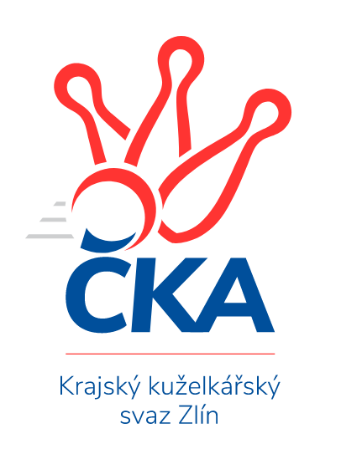 Nejlepší šestka kola - absolutněNejlepší šestka kola - absolutněNejlepší šestka kola - absolutněNejlepší šestka kola - absolutněNejlepší šestka kola - dle průměru kuželenNejlepší šestka kola - dle průměru kuželenNejlepší šestka kola - dle průměru kuželenNejlepší šestka kola - dle průměru kuželenNejlepší šestka kola - dle průměru kuželenPočetJménoNázev týmuVýkonPočetJménoNázev týmuPrůměr (%)Výkon1xLukáš MichalíkMachová B4841xLukáš MichalíkMachová B114.394842xLudmila SatinskáZubří4793xLudmila SatinskáZubří113.214797xMiroslav VolekValMez C4741xPetr HanousekSlavičín B111.584672xPetr HanousekSlavičín B46718xTomáš KejíkKroměříž A111.484432xZdeněk DrlíkKroměříž B4614xRadek IngrKroměříž A109.224341xLenka HaboňováKroměříž B4596xTomáš VybíralKelč108.97433